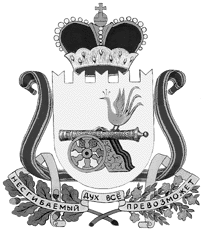 администрация муниципального образования«Вяземский район» смоленской областиПОСТАНОВЛЕНИЕот 18.11.2020 № 1682Администрация муниципального образования «Вяземский район» Смоленской области постановляет:1. Внести в Порядок взаимодействия Администрации муниципального образования «Вяземский район» Смоленской области с субъектами инвестиционной деятельности по сопровождению инвестиционных проектов на территории муниципального образования «Вяземский район» Смоленской области, утвержденный постановлением Администрации муниципального образования «Вяземский район» Смоленской области от 29.01.2016 №74 (в редакции постановления Администрации муниципального образования «Вяземский район» Смоленской области от 29.01.2016 №7) следующие изменения:	1.1. Изложить пункт 1.3 указанного Порядка в следующей редакции:«1.3. Муниципальная поддержка инвестиционной деятельности в форме сопровождения инвестиционных проектов по принципу "одного окна" оказывается инвесторам, реализующим или планирующим реализацию инвестиционных проектов на территории муниципального образования «Вяземский район» Смоленской области с объемом инвестиций в один инвестиционный проект до 50 млн. рублей (без учета НДС).»          2. Опубликовать настоящее постановление в газете «Вяземский вестник» и разместить на сайте Администрации муниципального образования «Вяземский район» Смоленской области.           3. Контроль за исполнением данного постановления оставляю за собой.Глава муниципального образования «Вяземский район» Смоленской области                                         И.В. ДемидоваРазослать: прокурору, ОМС, КЭРЭкз.3Проект направлен в прокуратуру        _____________ «____» ___2020 Версия на бумажном носителе идентична версии электронной  ________  «____»____2020   _____________ «____» ___2020 О внесении изменений в постановление Администрации муниципального образования «Вяземский район» Смоленской области от 29.01.2016 №74 ВИЗЫ:Заместитель Главы МОВ.Г. Лосев «__»_____2020Начальника юридического отделаВ.П. Березкина «__»_____2020Главный специалист ОМСЛ.В. Икатова «__»_____2020Исп. и разр.Председатель комитета экономического развития 4 20 84А.О. Фирсов «__»_____2020